Feladatlap az Újkor.hu cikkéhez Tóth Judit:Piac- és vásártartási szokások a középkori Nyugat-Európában[http://ujkor.hu/content/vasartartas]Készítette: Herczeg Annamária1/a. Milyen előzményei voltak a piacoknak? Töltsd ki az idővonalat a cikk segítségével!1/b. Mikorra vált jelentőssé a piacok és vásárok rendszere? Miért? 1/c. Milyen funkciókkal rendelkezett egy piac?2. Töltsd ki a táblázatot a cikk segítségével!3. Válaszolj a vásárokhoz kapcsolódó kérdésekre a cikk segítségével!3/a. Hol voltak a legjelentősebb vásárok? A területi egységet is nevezd meg! 3/b. Miért volt jelentős ez a terület?3/c. Az adás-vétel mellett milyen tevékenység helyszíne lehetett még egy vásár? 3/d. Mik voltak az ún. szakvásárok? 3/e. Milyen kereskedelmi formák, létesítmények játszottak szerepet a vásárok funkciójának elvesztésében?4. Jelöld a térképen a 3/a, 3/b részfeladatokban megkapott területeket! Segítségedre lehetnek a cikk térképei, illetve az atlaszod 12/b térképe is. 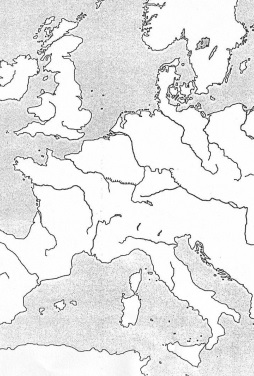 5. Igaz vagy hamis? Javítsd ki a hamis állításokat a cikk segítségével!5/a. A magyar nyelvben a piac és a vásár szó is ismert volt. 	5/b. A hetivásárokon kezdetben csak a helyiek árulhattak, majd idővel más területről származók is értékesíthették áruikat, ennek kezdetét harangszó jelezte. 	5/c. A búcsúvásárokat nagyobb ünnepek végén, azok zárásaként rendezték meg, és minden területről érkeztek kereskedők portékáikkal. 	5/d. A sokadalom a nyugat-európai vásárokhoz hasonló volt, ugyanis évente egyszer rendezték meg, és nem csak a szükséges termékeket árusították a kereskedők. 	6. Töltsd ki a térképhez kapcsolódó táblázatot! Több jó megoldás is lehet! 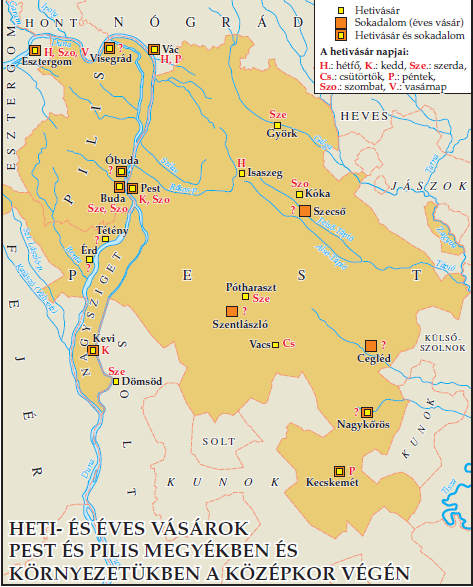 PiacVásárFellendülése, virágkora ElhelyezkedéseKínálatának méreteMegtartásának gyakorisága Település neveVásár típusaHetivásár napjaÉrdhetivásárszerdaSzecső–hetivásár, sokadalompéntekÓbudahetivásár, sokadalom–